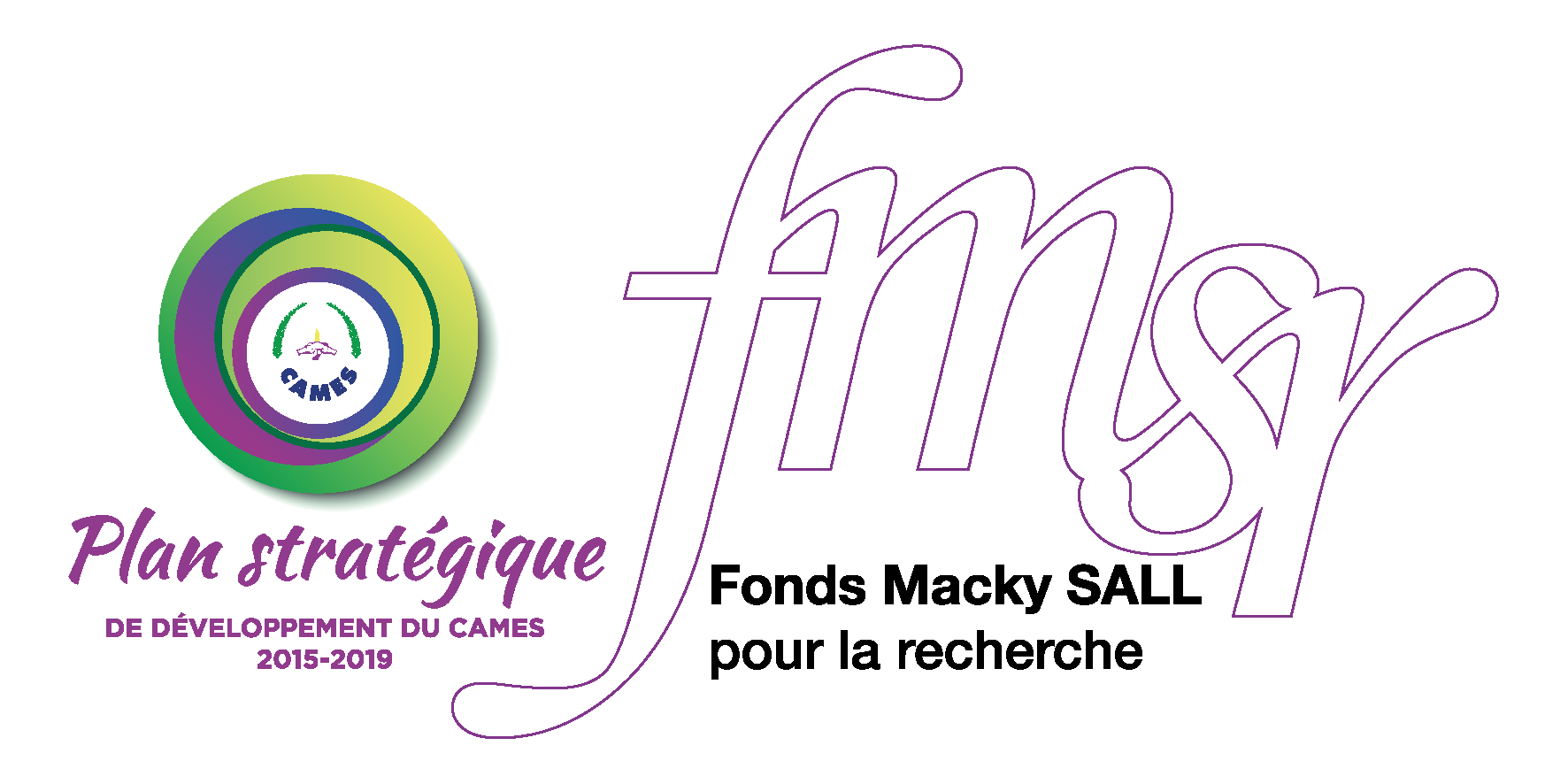 CONSEIL AFRICAIN ET MALGACHE POUR L’ENSEIGNEMENT SUPERIEURPLAN STRATEGIQUE DE DEVELOPPEMENT DU CAMES (PSDC)FONDS MACKY SALL POUR LA RECHERCHE (FMSR)RÉSUMÉ EXÉCUTIF RESUME EXECUTIF DU PROJET**Prière de remplir tous les champs et de ne pas écrire au-delà de l'espace prévu** N.B : Le résumé exécutif du projet doit tenir sur une seule page maximum. **Prière de remplir tous les champs et de ne pas écrire au-delà de l'espace prévu** N.B : Le résumé exécutif du projet doit tenir sur une seule page maximum. Titre du projet :      Titre du projet :      Résumé du projet (merci d’indiquer l’url vers la vidéo de présentation du projet)Résumé du projet (merci d’indiquer l’url vers la vidéo de présentation du projet)Justification du projetLe coordonnateur scientifique du projetNom du coordonnateur scientifique      Institution de rattachement      Adresse postale      Ville       Pays      Téléphone      E-mail      Fait à      , le      Signature / cachet Coordonnateur du PTRCFait à      , le      Signature / cachet Coordonnateur du PTRC